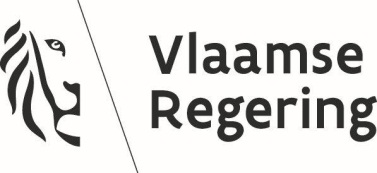 Návrh vyhlášky, ktorou sa mení vyhláška z 27. marca 2009 o rozhlasovom a televíznom vysielaní, pokiaľ ide o podporu audiovizuálneho sektora finančnými príspevkami na produkciu audiovizuálnych dielNa návrh flámskeho ministra pre Brusel, mládež, médiá a boj proti chudobe; po prerokovaníFLÁMSKA VLÁDA TÝMTO VYDÁVA TÚTO VYHLÁŠKU:Flámsky minister pre Brusel, mládež, médiá a boj proti chudobe je v mene flámskej vlády zodpovedný za predloženie flámskemu parlamentu navrhovanej vyhlášky, ktorá má nasledujúce znenie: Kapitola 1. Predbežné ustanoveniaČlánok 1. Touto vyhláškou sa upravuje záležitosť spoločenstva.Kapitola 2. Zmeny vyhlášky z 27. marca 2009 o rozhlasovom a televíznom vysielaní Článok 2. V článku 2 vyhlášky z 27. marca 2009 o rozhlasovom a televíznom vysielaní, naposledy zmenenej vyhláškou z 2. júla 2021, sa vykonávajú tieto zmeny:1. Bod 49 sa nahrádza takto:„49. nezávislý producent: jeden z týchto producentov:producent, ktorý spĺňa všetky nasledujúce podmienky:1)	právna subjektivita producenta sa odlišuje od právnej subjektivity televízneho vysielateľa;2)	ako sa uvádza v článku 1:20 zákonníka obchodných spoločností a združení, producent nie je prepojený s organizáciou televízneho vysielania;3)	producent priamo ani nepriamo nevlastní viac ako 25 % hlasovacích alebo vlastníckych práv televízneho vysielateľa;4)	televízny vysielateľ nevlastní priamo ani nepriamo viac ako 25 % hlasovacích alebo vlastníckych práv producenta;5)	holdingová spoločnosť, ktorá priamo alebo nepriamo vlastní viac ako 25 % hlasovacích alebo vlastníckych práv televízneho vysielateľa, nevlastní priamo ani nepriamo viac ako 25 % hlasovacích alebo vlastníckych práv producenta;b)	producent, ktorý je závislý v súlade s písm. a) bodmi 2, 3, 4 alebo 5, ale spĺňa jednu z nasledujúcich podmienok:údaje, z ktorých vychádzali posledné tri schválené ročné účtovné závierky, ukazujú, že producent vykazoval priemerný ročný obrat z audiovizuálnych diel, z ktorých bolo menej ako 25 % priamo alebo nepriamo realizovaných televíznymi vysielateľmi, od ktorých je tento producent závislý. V prípade producenta, ktorý ešte nemá tri schválené ročné účtovné závierky, sa priemerný ročný obrat posudzuje na základe dobromyseľného odhadu;televízny vysielateľ, od ktorého je producent závislý, má len obmedzený preukázaný priemerný ročný obrat, ako sa uvádza v údajoch, z ktorých vychádzajú posledné tri schválené ročné účtovné závierky, t. j. v hodnote maximálne 10 miliónov EUR. Uvedeným sa rozumie príjem bez DPH nadobudnutý v súvislosti s(o): i)	úhradou zo strany spotrebiteľa;ii)	medzipodnikovými zmluvami týkajúcimi sa využívania a/alebo distribúcie audiovizuálneho obsahu;iii)	zhodnocovaním údajov;iv)	audiovizuálnou komerčnou komunikáciou.“.V prípade televízneho vysielateľa, ktorý ešte nemá tri schválené ročné účtovné závierky, sa priemerný ročný obrat posudzuje na základe dobromyseľného odhadu.2. Dopĺňa sa bod 45/2 s týmto znením:„45/2 Flámsky audiovizuálny fond: Vlaams Audiovisueel Fonds vzw, zriadený vyhláškou z 13. apríla 1999, ktorou sa flámskej vláde povoľuje vstup do neziskového Flámskeho audiovizuálneho fondu a účasť na jeho založení.“3. Dopĺňa sa bod 54 s týmto znením:„54. audiovizuálne dielo: animovaný, dokumentárny alebo hraný film alebo animovaný, dokumentárny alebo hraný seriál.“ Článok 3. V článku 155 ods. 1 tej istej vyhlášky sa slová „producenti nezávislí od organizácií televízneho vysielania“ nahrádzajú slovami „nezávislí producenti alebo producenti, ktorí nie sú nezávislými producentmi, ako sa uvádza v článku 2 bode 49, ale sú nezávislí v zmysle článku 2 bodu 49 písm. a) od organizácie televízneho vysielania vysielajúcej produkciu“.Článok 4. V článku 157 tej istej vyhlášky, ktorá bola nahradená vyhláškou z 29. júna 2018 a zmenená vyhláškou z 22. marca 2019, sa vykonávajú tieto zmeny:1. v oddiele 1 ods. 1 sa slová „organizácie nelineárneho televízneho vysielania“ nahrádzajú slovami „televízny vysielatelia ponúkajúci nelineárne televízne služby“;2. v oddiele 1 sa odsek 2 nahrádza takto:„Povinnosti stanovené v odseku 1 sa nevzťahujú na televíznych vysielateľov poskytujúcich nelineárne televízne služby, ktorí spĺňajú aspoň jednu z nasledujúcich podmienok:sú mikropodnikmi;tým, že ponúkajú nelineárne televízne služby, majú dosah na menej ako 0,5 % všetkých obyvateľov holandsky hovoriaceho regiónu.“;3. medzi odseky 2 a 3 sa vkladá odsek s týmto znením:„Flámska vláda určí podrobné podmienky a spôsoby výnimiek uvedených v odseku 2.“;4. oddiel 2 sa vypúšťa;5. v oddiele 3 sa slová „oddiely 1 a 2“ nahrádzajú slovami „oddiel 1“;6. oddiel 4 sa vypúšťa;7. v novom oddiele 2 sa slová „nelineárni televízni vysielatelia“ nahrádzajú takto: „organizácie televízneho vysielania poskytujúce nelineárne televízne služby“.Článok 5. V časti IV tej istej vyhlášky, naposledy zmenenej vyhláškou z 2. júla 2021, sa zrušuje hlava 1/1, ktorá pozostáva z článku 184/1. Článok 6. Do tej istej vyhlášky, naposledy zmenenej vyhláškou z 12. februára 2021, sa vkladá časť IV/1 s týmto znením: „Časť IV/1. Podpora audiovizuálneho sektora prostredníctvom účasti na produkcii audiovizuálnych diel“.Článok 7. Do tej istej vyhlášky, naposledy zmenenej vyhláškou z 12. februára 2021, sa do časti IV/1, vloženej článkom 6, vkladá hlava I s týmto znením:„Hlava I. Rozsah pôsobnosti“.Článok 8. Do tej istej vyhlášky, naposledy zmenenej vyhláškou z 12. februára 2021, sa do hlavy I, vloženej článkom 7, vkladá článok 188/1 s týmto znením:„Článok 188/1. § 1. Na produkcii audiovizuálnych diel sa vo forme priameho finančného príspevku na produkciu audiovizuálnych diel alebo vo forme rovnocenného finančného príspevku do Flámskeho audiovizuálneho fondu každoročne zúčastňujú nasledujúci investori:distribútori služieb, ktorí lineárnym alebo nelineárnym spôsobom sprístupňujú verejnosti jednu alebo viacero vysielacích služieb jednej alebo viacerých organizácií televízneho vysielania spadajúcich do právomoci Flámskeho spoločenstva;súkromné vysielacie organizácie vrátane súkromných vysielateľov so sídlom v členskom štáte Európskej únie alebo Európskeho hospodárskeho priestoru, alebo mimo neho, prípadne so sídlom v Belgicku, ktorí nespadajú do právomoci Flámskeho spoločenstva, pričom poskytujú nelineárne televízne služby zamerané na holandsky hovoriaci región; poskytovatelia služieb na báze videoplatforiem vrátane poskytovateľov služieb na báze videoplatforiem so sídlom v členskom štáte Európskej únie alebo Európskeho hospodárskeho priestoru, prípadne so sídlom v Belgicku, ktorí nespadajú do právomoci Flámskeho spoločenstva a ktorí poskytujú služby a báze videoplatforiem zamerané na holandsky hovoriaci región.§ 2. Priamy finančný príspevok na produkciu audiovizuálnych diel uvedený v oddiele 1 môže mať tieto formy:príspevok na produkčné projekty, ktoré sa predkladajú Flámskemu regulačnému úradu pre médiá s cieľom posúdiť ich prípustnosť a uznať ich;príspevok na nadobudnutie vysielacích práv na produkčný projekt pre holandsky hovoriaci región, ako sa uvádza v oddiele 2 ods. 1 bode 1. Flámsky audiovizuálny fond poskytuje rovnocenný finančný príspevok do Flámskeho audiovizuálneho fondu, ako sa uvádza v oddiele 1, v súlade so zmluvami o výkone správy medzi Flámskym spoločenstvom a Flámskym audiovizuálnym fondom, ktoré sa týkajú fondov VAF/Mediafonds a VAF/Filmfonds.§ 3. Flámska vláda určí:podrobné spôsoby pre kritériá, podmienky a postup predkladania produkčných projektov uvedených v oddiele 2 ods. 1 bode 1;podmienky a spôsoby zohľadnenia príspevku na nadobudnutie vysielacích práv, ako sa uvádza v oddiele 2 odseku 1 bode 2; podmienky a spôsoby týkajúce sa posúdenia prípustnosti, uznávania a následnej kontroly produkčných projektov a príspevkov na nadobudnutie vysielacích práv, ako sa uvádza v oddiele 2 ods. 1;4° 	podrobné spôsoby týkajúce sa postupu ekvivalentného finančného príspevku do Flámskeho audiovizuálneho fondu, ako sa uvádza v oddiele 2 ods. 2.§ 4. Investori, ktorí podľa oddielu 2 Flámskemu regulačnému úradu pre médiá neposkytli dostatočné finančné príspevky na produkčné projekty alebo ktorí nie sú schopní poskytnúť dostatočný finančný príspevok na produkčné projekty v dôsledku rozhodnutia Flámskeho regulačného úradu pre médiá, že jeden alebo viac produkčných projektov je neprípustných alebo neuznaných, sú povinní finančný príspevok vyplatiť do Flámskeho audiovizuálneho fondu v plnej výške uvedenej v hlave III po odpočítaní príspevkov, ktoré už boli vynaložené na už predložené a uznané produkčné projekty.§ 5. Povinný finančný príspevok na produkciu audiovizuálnych diel, ako sa uvádza v oddiele 1, sa nevzťahuje na:súkromných vysielateľov, ktorí poskytujú nelineárne televízne služby a spĺňajú aspoň jednu z nasledujúcich podmienok:sú mikropodnikmi;svojou ponukou nelineárnych televíznych služieb majú dosah na menej ako 0,5 % všetkých obyvateľov holandsky hovoriaceho regiónu;ročne ponúkajú menej ako 10 audiovizuálnych diel;ich ponuka pozostáva hlavne z programov, ktoré sú založené na právach Broadcaster Video-On-Demand;distribútori služieb a poskytovatelia služieb na báze videoplatforiem, ktorí sú mikropodnikmi.	Flámska vláda určí ďalšie podmienky a spôsoby pre výnimky z príspevku vrátane ďalšieho výkladu pojmu „audiovizuálne diela“ uvedeného v odseku 1. § 6. Finančný príspevok na produkciu s cieľom splniť inú zákonnú alebo regulačnú povinnosť alebo príspevok, z ktorého vyplýva iná právna alebo regulačná výhoda, nemožno poskytnúť v kontexte príspevkovej povinnosti uvedenej v oddiele 1.“Článok 9. Do tej istej vyhlášky, naposledy zmenenej vyhláškou z 12. februára 2021, sa do časti IV/1, vloženej článkom 6, vkladá hlava II s týmto znením:„Hlava II. Všeobecné ustanovenia“.Článok 10. Do tej istej vyhlášky, naposledy zmenenej vyhláškou z 12. februára 2021, sa do hlavy II, vloženej článkom 9, vkladá článok 188/2 s týmto znením:„Článok 188/2. Každý investor uvedený v článku 188/1 § 1 každoročne poskytuje Flámskemu regulačnému úradu pre médiá, Flámskemu audiovizuálnemu fondu, flámskemu ministrovi zodpovednému za médiá a v prípade potreby flámskemu ministrovi zodpovednému za kultúru, nasledujúce údaje a podporné dokumenty, a to do 15. februára:zvolenú formu účasti na produkcii audiovizuálnych diel, ako sa uvádza v článku 188/1 § 1;výšku finančného príspevku uvedeného v hlave III a prípadne aj podporné dokumenty potvrdzujúce uvedenú sumu;v prípade potreby dôkaz o uplatniteľnosti jedného z dôvodov vylúčenia, ako sa uvádza v článku 188/1 § 5. Podporné dokumenty o podmienkach uvedených v článku 188/1 § 5 ods. 1 bodoch 1 a 2, ktoré sa týkajú údajov z druhého roka predchádzajúceho roku účasti na produkcii audiovizuálnych diel, ako sa uvádza v článku 188/1 § 1.Ak informácie alebo podporné dokumenty uvedené v odseku 1 bodoch 1, 2 a 3 neboli predložené včas, predpokladá sa, že investor sa rozhodol zúčastniť sa na produkcii audiovizuálnych diel prostredníctvom rovnocenného finančného príspevku do Flámskeho audiovizuálneho fondu formou jednorazovej sumy splatnej investorom na základe článku 188/3 bodu 1, článku 188/4 § 1 ods. 1, resp. článku 188/5 § 1 ods. 1 bodu 1. Spisy obsahujúce údaje a podporné dokumenty uvedené v odseku 1 sa musia predkladať v holandčine. Investor, ktorý nepatrí do právomoci Flámskeho spoločenstva, ale patrí do rozsahu pôsobnosti časti IV/1, môže spis predložiť v angličtine.Údaje a podporné dokumenty uvedené v odseku 1 sa predkladajú elektronicky spôsobom, ktorý určí flámska vláda.Flámska vláda určí podmienky a spôsoby podávania správ Flámskym regulačným úradom pre médiá a Flámskym audiovizuálnym fondom, ktoré sa týkajú účasti na produkcii audiovizuálnych diel vo forme priameho finančného príspevku na produkciu audiovizuálnych diel alebo vo forme rovnocenného finančného príspevku do Flámskeho audiovizuálneho fondu, ako sa uvádza v článku 188/1.“.Článok 11. Do tej istej vyhlášky, naposledy zmenenej vyhláškou z 12. februára 2021, sa do časti IV/1, vloženej článkom 6, vkladá hlava III s týmto znením:„Hlava III. Príspevok“.Článok 12. Do tej istej vyhlášky, naposledy zmenenej vyhláškou z 12. februára 2021, sa do hlavy III, vloženej článkom 11, vkladá kapitola I s týmto znením:„Kapitola I. Distribútori služieb“.Článok 13. Do tej istej vyhlášky, naposledy zmenenej vyhláškou z 12 februára 2021, sa do kapitoly I, vloženej článkom 12, vkladá článok 188/3 s týmto znením:„Článok 188/3. Distribútori služieb si na určenie ročného príspevku s cieľom splniť si svoju povinnosť zúčastňovať sa na produkcii audiovizuálnych diel, ako sa uvádza v článku 188/1 § 1, vyberú jeden z nasledujúcich systémov:úhrada jednorazovej sumy vo výške 6 miliónov EUR. Spomínaná paušálna suma sa každoročne indexuje v súlade s článkom 188/6;úhrada sumy 3 EUR za každého predplatiteľa v holandsky hovoriacom regióne. Uvedená suma sa každoročne indexuje v súlade s článkom 188/6. Počet predplatiteľov sa určuje na základe najnovších údajov oznámených podľa článku 182 pred rokom účasti na produkcii audiovizuálnych diel, ktoré schválil Flámsky regulačný úrad pre médiá.“.Článok 14. Do tej istej vyhlášky, naposledy zmenenej vyhláškou z 12. februára 2021, sa do hlavy III, vloženej článkom 11, vkladá kapitola II s týmto znením:„Kapitola II. Súkromní vysielatelia, ktorí poskytujú nelineárne televízne služby“.Článok 15. Do tej istej vyhlášky, naposledy zmenenej vyhláškou z 12 februára 2021, sa do kapitoly II, vloženej článkom 14, vkladá článok 188/4 s týmto znením:„Článok 188/4. § 1. Súkromní vysielatelia poskytujúci nelineárne televízne služby si na určenie ročného príspevku s cieľom splniť si svoju povinnosť zúčastňovať sa na produkcii audiovizuálnych diel, ako sa uvádza v článku 188/1 § 1, vyberú jeden z nasledujúcich systémov:úhrada jednorazovej sumy vo výške 6 miliónov EUR. Spomínaná paušálna suma sa každoročne indexuje v súlade s článkom 188/6;úhrada sumy rovnajúcej sa:2 % ich obratu, ak sa pohybuje v rozmedzí 0 až 15 miliónov EUR;3 % ich obratu, ak sa pohybuje v rozmedzí 15 až 30 miliónov EUR;4 % ich obratu, ak suma presahuje 30 miliónov EUR.Obrat uvedený v odseku 1 bode 2 sa vzťahuje na obrat dosiahnutý v druhom roku predchádzajúcom roku účasti na produkcii audiovizuálnych diel.V odseku 1 bode 2 obrat znamená: nasledujúce príjmy z poskytovania nelineárnych televíznych služieb konečnému používateľovi bez DPH:1.	príjem z úhrady koncového používateľa. Nezahŕňajú príjem súkromných vysielateľov poskytujúcich nelineárne televízne služby, ktorí nemajú samostatný štatút právnickej osoby popri distribútorovi služieb alebo ktorí podliehajú výlučnej kontrole distribútora služieb, na čo sa vzťahuje článok 188/1 § 1 bod 1, vzhľadom na ich ponuku nelineárnych televíznych služieb dostupných na transakčnom základe iba pre predplatiteľov daného distribútora služieb;2. príjmy zo zmlúv s distribútormi služieb a poskytovateľmi koncových zariadení s interaktívnymi počítačovými funkciami na účely prístupu k televíznym službám; 3.	príjmy zo zhodnocovania údajov; 4.	príjmy z audiovizuálnej komerčnej komunikácie.Ak súkromný vysielateľ poskytujúci nelineárne televízne služby pôsobil na trhu počas druhého roka predchádzajúceho roku účasti na produkcii audiovizuálnych diel počas menej ako 12 mesiacov, ročný obrat sa vypočíta vynásobením priemerného mesačného obratu za druhý rok predchádzajúci roku účasti na produkcii audiovizuálnych diel číslom dvanásť.Súkromní vysielatelia, ktorí poskytujú nelineárne televízne služby, preukážu svoj obrat, ako sa uvádza v odseku 1 bode 2, dokumentami overenými obchodným audítorom. Uvedené dokumenty sa v plnom rozsahu pripoja k údajom a podporným dokumentom uvedeným v článku 188/2. Flámsky regulačný úrad pre médiá je oprávnený od súkromného vysielateľa poskytujúceho nelineárne televízne služby požadovať všetky relevantné informácie a dokumenty o uvedených dokumentoch.§ 2. V prípade súkromných vysielateľov poskytujúcich nelineárne televízne služby, ktorí spadajú do právomoci Flámskeho spoločenstva, sa na účely výpočtu obratu uvedeného v oddiele 1 ods. 1 bode 2 zohľadnia príjmy vo všetkých členských štátoch Európskej únie, do ktorých sú ich služby nasmerované, prípadne po odpočítaní príjmov z členského štátu, do ktorého vysielacia organizácia svoje služby smeruje, ak tam podlieha povinnosti prispievať do systému finančných príspevkov na produkciu európskych diel podľa článku 13 smernice Európskeho parlamentu a Rady 2010/13/EÚ z 10. marca 2010 o koordinácii niektorých ustanovení upravených zákonom, iným právnym predpisom alebo správnym opatrením v členských štátoch týkajúcich sa poskytovania audiovizuálnych mediálnych služieb.V prípade súkromných vysielateľov poskytujúcich nelineárne televízne služby so sídlom v členskom štáte Európskej únie alebo Európskeho hospodárskeho priestoru, prípadne so sídlom v Belgicku, ktorí nespadajú do právomoci Flámskeho spoločenstva a ktorí ponúkajú nelineárne televízne služby zamerané na holandsky hovoriaci región, sa pri výpočte obratu uvedeného v oddiele 1 ods. 1 bode 2 berú do úvahy príjmy zo služieb ponúkaných obyvateľom v holandsky hovoriacom regióne.“.Článok 16. Do tej istej vyhlášky, naposledy zmenenej vyhláškou z 12. februára 2021, sa do hlavy III, vloženej článkom 11, vkladá kapitola III s týmto znením:„Kapitola III. Poskytovatelia služieb na báze videoplatforiem“.Článok 17. Do tej istej vyhlášky, naposledy zmenenej vyhláškou z 12 februára 2021, sa do kapitoly III, vloženej článkom 16, vkladá článok 188/5 s týmto znením:„Článok 188/5. § 1. Poskytovatelia služieb na báze videoplatforiem si na určenie ročného príspevku s cieľom splniť si svoju povinnosť zúčastňovať sa na produkcii audiovizuálnych diel, ako sa uvádza v článku 188/1 § 1, vyberú jeden z nasledujúcich systémov:úhrada jednorazovej sumy vo výške 6 miliónov EUR. Spomínaná paušálna suma sa každoročne indexuje v súlade s článkom 188/6;úhrada sumy rovnajúcej sa:2 % ich obratu, ak sa pohybuje v rozmedzí 0 až 15 miliónov EUR;3 % ich obratu, ak sa pohybuje v rozmedzí 15 až 30 miliónov EUR;4 % ich obratu, ak suma presahuje 30 miliónov EUR.Obrat uvedený v odseku 1 bode 2 sa vzťahuje na obrat dosiahnutý v holandsky hovoriacom regióne v druhom roku predchádzajúcom roku účasti na produkcii audiovizuálnych diel.V odseku 1 bode 2 obrat znamená: príjem bez DPH získaný:z úhrady zo strany koncového používateľa;zo zmlúv s distribútormi služieb a poskytovateľmi koncových zariadení s interaktívnymi počítačovými funkciami na účely prístupu k televíznym službám;zo zhodnocovania údajov; z komerčnej komunikácie. § 2. Poskytovatelia služieb na báze videoplatforiem musia preukázať svoj obrat v holandsky hovoriacom regióne, ako sa uvádza v oddiele 1 ods. 2, dokumentami overenými audítorom. Uvedené dokumenty sa v plnom rozsahu pripoja k údajom a podporným dokumentom uvedeným v článku 188/2. Flámsky regulačný úrad pre médiá je oprávnený od poskytovateľov služieb na báze videoplatforiem požadovať všetky relevantné informácie a dokumenty týkajúce sa spomínaných dokumentov.“Článok 18. Do tej istej vyhlášky, naposledy zmenenej vyhláškou z 12. februára 2021, sa do hlavy III, vloženej článkom 11, vkladá kapitola s týmto znením:„Kapitola IV. Indexovanie“.Článok 19. Do tej istej vyhlášky, naposledy zmenenej vyhláškou z 12 februára 2021, sa do kapitoly IV, vloženej článkom 18, vkladá článok 188/6 s týmto znením:„Článok 188/6. Sumy uvedené v článkoch 188/3, 188/4 a 188/5 tejto vyhlášky sa od 1. januára 2025 budú každoročne indexovať na základe cenového indexu stanoveného v článku 2 kráľovského dekrétu z 24. decembra 1993, ktorým sa vykonáva zákon zo 6. januára 1989 o ochrane konkurencieschopnosti krajiny. Indexácia uvedená v odseku 1 sa vykoná vynásobením súm uvedených v článkoch 188/3, 188/4 a 188/5 tejto vyhlášky uvedeným cenovým indexom stanoveným pre mesiac január aktuálneho roka, vydelením tohto výsledku uvedeným cenovým indexom stanoveným pre mesiac január aktuálneho roka a vydelením tohto výsledku uvedeným cenovým indexom stanoveným pre mesiac február roku 2024.“.Článok 20. Do tej istej vyhlášky, naposledy zmenenej vyhláškou z 12. februára 2021, sa do hlavy III, vloženej článkom 11, vkladá kapitola V s týmto znením:„Kapitola V. Hodnotenie“.Článok 21. Do tej istej vyhlášky, naposledy zmenenej vyhláškou z 12 februára 2021, sa do kapitoly V, vloženej článkom 20, vkladá článok 188/7 s týmto znením:„Článok 188/7. Flámska vláda najneskôr do tretieho roka po nadobudnutí účinnosti vykoná hodnotenie systému uvedeného v článkoch 188/1 až 188/6 tejto vyhlášky.“Článok 22. V článku 218 § 2 ods. 1 tej istej vyhlášky, naposledy zmenenej vyhláškou z 3. júna 2022, sa vykonávajú tieto zmeny:1. v bode 12 sa slová „článok 184/1“ a slová „článok 184/1 § 2“ nahrádzajú slovami „články 188/1 až 188/5“;2. bod 16 sa vypúšťa.Článok 23. Do článku 228 ods. 1 tej istej vyhlášky zmenenej vyhláškami z 19. marca 2021 a 3. júna 2022 sa dopĺňa bod 7a s týmto znením: „7a. príkaz pozastaviť alebo ukončiť činnosti služieb na báze videoplatforiem, ak si ich poskytovateľ nesplní povinnosť stanovenú v časti IV/1.“.Článok 24. Vyhláška flámskej vlády z 1. februára 2019 o účasti súkromných nelineárnych televíznych vysielateľov na produkcii flámskych audiovizuálnych diel sa zrušuje.Kapitola 3. Nadobudnutie účinnostiČlánok 25. Táto vyhláška nadobúda účinnosť dňom stanoveným flámskou vládou a najneskôr (dátum). V Bruseli (dátum).Predseda flámskej vlády,Jan JAMBONFlámsky minister pre Brusel, mládež, médiá a boj proti chudobe,Benjamín DALLE